113年4月彰化縣田中鎮樂齡學習中心報名課程明細表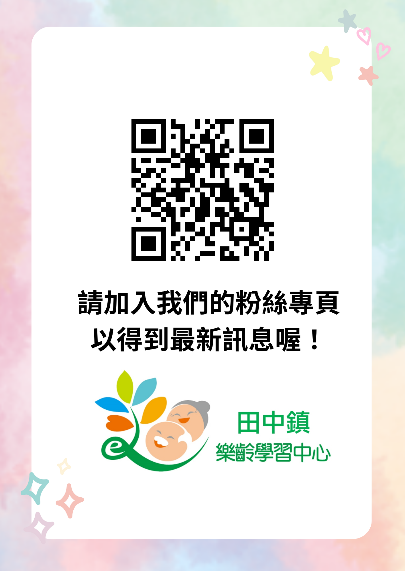 一、學員姓名：               □新學員（請另填新學員報名表） □舊學員（報名序號：      ）二、招生對象：滿55歲以上田中鎮鎮民優先報名。三、報名資訊：＊報名時間：圖書館開館日，上午9時至12時、下午13時到17時接受櫃台現場報名。＊班級名額：拓點社區開放5位名額，本部每班25人即額滿，備取人數5名;＊報名地點：田中鎮樂齡學習中心(彰化縣田中鎮中新路229號，田中鎮立圖書館櫃台); 報名洽詢專線:04-8742138。四、為鼓勵全方面學習及便於學員管理，當月份同地點同時段課程採合併方式，需同時報名，請學員評估後再報名，珍惜課程資源。四、學員若有事無法前來上課，請於課堂前來電(樂齡學習中心04-8742138)告知，未經請假無故缺席達3次以上者，即取消下一個月課程報名資格。五、報名後請將此表拍照自行留存，並於下方開課日期至各上課地點上課，不再另行通知，謝謝。 項次課程名稱日期(請註明上課時間)地點(含地址)講師(請註明簡歷)報名費用報名場次1樂齡族常見疾病與預防4月10日(三)9:30-11:30中潭社區(彰化縣田中鎮中潭里員集路三段125巷255號)仁和醫院-李宜儒護理師免報名費□2簡易木工DIY4月8日、4月15日、4月22日(一)9:30-11:30中潭社區(彰化縣田中鎮中潭里員集路三段125巷255號)木馬工坊負責人-柳江墾免報名費□3玉米材料創作4月3日、4月17日(三)9:30-11:30中潭社區(彰化縣田中鎮中潭里員集路三段125巷255號)樂齡一般課程講師-周玲玟免報名費□4樂齡族交通安全及預防詐騙4月12日(五)9:30-11:30太平社區(田中鎮平和里山腳路五段246號)樂齡一般課程講師-王秀緞免報名費□5樂齡族常見疾病與預防4月19日(五)9:30-11:30太平社區(田中鎮平和里山腳路五段246號)仁和醫院-李宜儒護理師免報名費□6性別平等之男女老後大不同4月26日(五)9:00-12:00太平社區(田中鎮平和里山腳路五段246號)弘光科技大學副教授-陳瑛治免報名費□7科技運用與人際關係4月30日(二)9:00-11:00西路社區(田中鎮西路里長順街8號)樂齡一般課程講師-李仰評免報名費□8稻草編織真有趣4月2日、4月16日(二)9:00-11:00西路社區(田中鎮西路里長順街8號)樂齡一般課程講師-周玲玟免報名費□9樂齡族常見疾病與預防4月17日(三)14:00-16:00頂潭社區(田中鎮頂潭里崁頂路143號)仁和醫院-李宜儒護理師免報名費□10爺奶憶起來-阿公阿媽玩3C4月10日、4月24日(三)14:00-16:00頂潭社區(田中鎮頂潭里崁頂路143號)樂齡一般課程講師-李仰評免報名費□11樂齡養生氣功社團4月26日(五)9:00-11:00頂潭社區(田中鎮頂潭里崁頂路143號)彰化縣氣功協會講師-林飛龍免報名費□12媒體素養教育4月2日、4月9日、4月16日(二)9:00-11:00復興社區(田中鎮山腳路3段570巷70號)樂齡一般課程講師-李仰評免報名費□13玉米材料創作4月23日、4月30日(二)9:30-11:30復興社區(田中鎮山腳路3段570巷70號)樂齡一般課程講師-周玲玟免報名費□14銀齡讀書趣-讀說與遊戲4月12日、4月23日(二)、4月26日、5月3日(五)9:30-11:30新民社區(田中鎮新民里大福街13號)樂齡規劃師講師-陳璿宇免報名費□15樂齡健康歡唱社團5月1日、4月10日、4月17日、4月24日(三)9:30-11:30新民社區(田中鎮新民里大福街13號)二社田社區大學歌唱老師蔡淑雲免報名費□16樂零到無限大-活化彩虹之記憶旅程4月9日、4月23日、4月30日(二)9:30-11:30新庄社區(田中鎮中山街134號)樂齡核心課程講師-謝智玲免報名費□